Notice of Public Meeting of a Public BodySection 7.6.2, 7.7.4, and 7.9.1NOTICE OF REGULAR MEETING OF THEHARVEST PREPARATORY ACADEMYPursuant to A.R.S. 38-431.02, notice is hereby given to the members of Harvest Preparatory Academy and to the general public that the Harvest Preparatory Academy Board of Directors will hold a Board Meeting open to the public on July 15 at 10:00 a.m. located at 1748 South Arizona Avenue, Yuma, Arizona. If authorized by a majority vote of Harvest Preparatory Academy Governing Board, The Board of Directors of Harvest Power Community Development Group, Inc., the executive session will be held immediately after the vote and will not be open tothe public.All public notices will be posted, as well as meetings held, at Harvest Preparatory Academy located at 1748 S. Arizona Avenue, Yuma, Arizona. Electronic notices will be posted on our website, at least 24 hours prior to each board meeting. Persons with disabilities or special accommodations may request a reasonable accommodation such as sign language interpreter or translator.If you are unable to attend a meeting in person due to your geographical location, telephonic access can be arranged at our San Luis, AZ location (1040 N. 10th Ave) by contacting 928-782-2052 ext. 4029. Requests should be made as early as possible to allow time to arrange for any accommodations.Dated this 13th day of July, 2020Harvest Preparatory Academy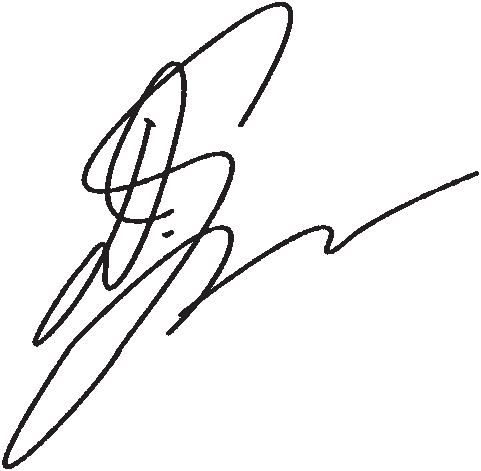 By_________________________________, President